Resoluciones #006 - #013Resoluciones #006 - #013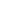 